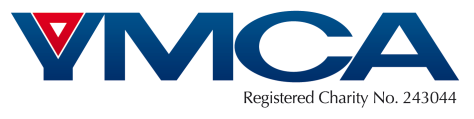 Commercial Assistant: Supplementary QuestionsPlease answer the below questions and submit them, with your application form, to recruitment@nottsymca.orgDo you have a car?




Please provide a brief explanation of what relevant experience you have to fulfil this job?
What kind of environment do you thrive in?Nottinghamshire YMCA is committed to promoting diversity and practicing equality of opportunityNottinghamshire YMCA is committed to the protection of children and vulnerable adults